LUPINMÄEN AMPUMARATA-ALUEEN KARTTA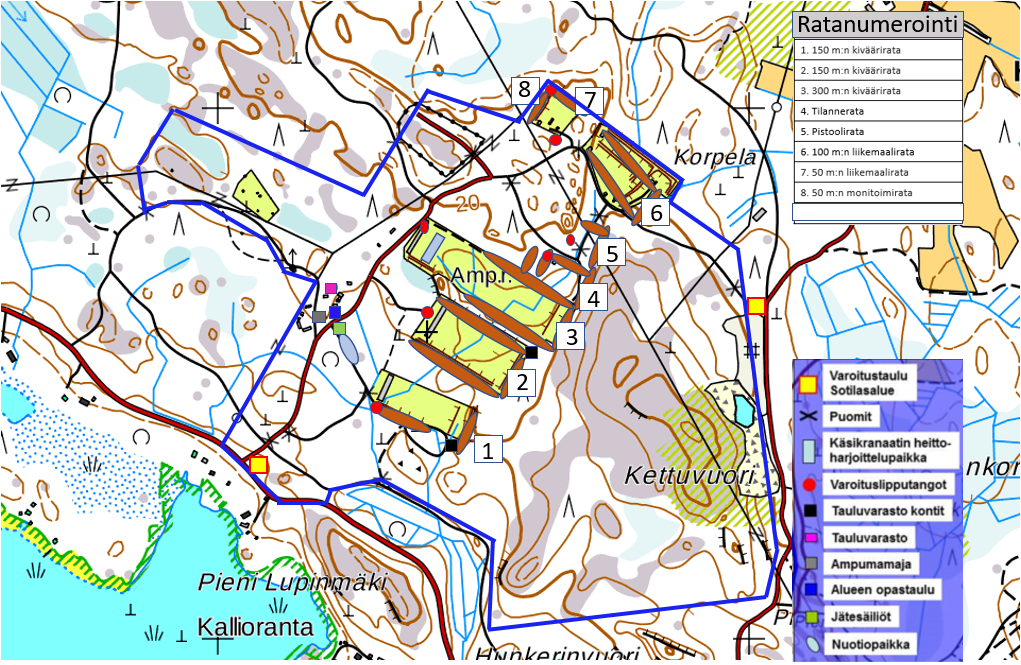 